Ежедневный гидрологический бюллетеньСведения о состоянии водных объектов Восточно-Казахстанской и Абайской области, по данным гидрологического мониторинга на государственной сети наблюдений по состоянию на 8 час. 04 апреля 2024 годаОЯ: На территории Абайской и Восточно-Казахстанской области на предстоящие сутки в связи ожидаемыми осадками и повышенным температурным фоном продолжится интенсивное снеготаяние, ожидается формирование талого и склонового стоков, подъемы уровней воды на реках, при этом возможны разливы и подтопления.Данные ГЭС Директор                   		                                                            Л. БолатқанСоставил (а): Асқарова І.А.Тел.: 8 7232 76 79 05	Күнделікті гидрологиялық бюллетеньМемлекеттік бақылау желісіндегі гидрологиялық мониторинг деректері бойынша Шығыс Қазақстан және Абай облыстарының су нысандарының 2024 жылғы 04 сәуірдегі сағат 8-гі жай-күйі туралы мәліметтер. ҚҚ: Алдағы тәулікте Шығыс Қазақстан және Абай облыстарының аумағында жоғарғы температуралық фонның және күтілетін жауын-шашынға байланысты қарқынды қар еруі жалғасады, еріген қар суының және беткейлік ағындардың қалыптасуы мен өзендердегі су деңгейінің көтерілуі күтіледі, сонымен қатар су жайылуы мен су басуы мүмкін.СЭС бойынша мәліметтер Директор                   		                                                            Л. Болатқан Орындаған: Асқарова І.А.Тел.: 8 7232 76 79 05	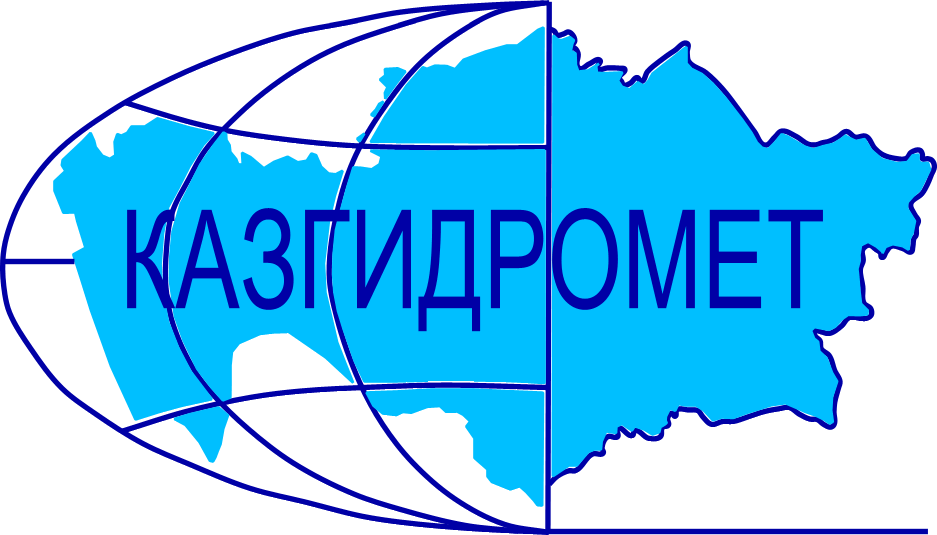 Филиал Республиканского государственного предприятия на праве хозяйственного ведения "Казгидромет" Министерства экологии и природных ресурсов РК по Восточно-Казахстанской и Абайской областямФилиал Республиканского государственного предприятия на праве хозяйственного ведения "Казгидромет" Министерства экологии и природных ресурсов РК по Восточно-Казахстанской и Абайской областямг. Усть-Каменогорск   ул. Потанина, 12г. Усть-Каменогорск   ул. Потанина, 12Тел. 76 79 05, 70 14 40Название гидрологического постаКритический уровеньводы смУровень воды смИзменение уровня воды за сутки ±смРасход воды, м³/сек Ледовая обстановка и толщина льда смр. Кара Ертис - с. Боран525296-9374р. Ертис - с. Абылайкит3001644р. Ертис - с. Уварова229-11р. Ертис - с. Баженово32610р. Ертис - г. Семей45017010Остаточные заберегир. Ертис - с. Семиярка550224-2968Ледостав, вода на льдур. Бас Теректы - с. Мойылды143617.4р. Калжыр - с. Калжыр442223.8Остаточные заберегир. Кандысу - с. Сарыолен7527.19р. Богаз - с. Кызыл Кесик2340р. Каргыба - с. Есим3850р. Улкен Бокен - с. Джумба29409.66Вода течет поверх льдар. Кайынды - с. Миролюбовка1775р. Куршим - с. Маралды201280,1р. Куршим - с. Вознесенка310220-1098.4Остаточные забереги, навалы льда на берегахр. Нарын - с. Кокбастау386037.0р. Нарын - с. Улкен Нарын194-842.0р. Буктырма - с. Берель29069-10013.6Остаточные заберегир. Буктырма - с. Барлык250(300з)179-328.7Вода течет поверх льда, затор льда выше постар. Буктырма - с. Лесная Пристань5303583192Неполный ледостав, разводья, подвижка льдар. Хамир - с. Малеевск143120.7Остаточные заберегир. Акберел (Aкбулкак) – с. Берел237-113.4Неполный ледоставр. Аксу - с. Аксу142-916.0Закраины 30%, наледь, лед потемнелр. Урыль - с. Урыль13501.56Остаточные заберегир. Черновая - с. Черновое (Аккайнар)47222.48Остаточные заберегир. Левая Березовка - с. Средигорное20094-43.24р. Тургысын - с. Кутиха714438.8Остаточные заберегир. Березовка - с. Соловьево138-233.15Остаточные заберегир. Сибе - с. Алгабас1130Остаточные забереги р. Абылайкит - с. Самсоновка420311-221.7р. Тайынты – с. Асубулак288-27.82р. Смолянка - с. Северное6400.75р. Шаровка - с. Шаровка1451Остаточные заберегир. Ульби - г. Риддер258-4р. Ульби - с. Ульби Перевалочная380134-3120р. Киши Ульби - с. Горная Ульбинка380172-3Навалы льда на берегахр. Дресвянка - с. Отрадное117-318.7р. Улан - с. Герасимовка440368-46.20р. Глубочанка - с. Белокаменка33425942.46р. Красноярка - с. Предгорное350268116.3р. Оба - с. Каракожа2333Ледостав, вода на льдур. Оба - с. Верхуба450248-30Неполный ледостав, лед потемнелр. Оба - г. Шемонаиха430180-6370Ледоход 10%, осевший ледр. Малая Убинка - с. Быструха487-7р. Жартас - с. Гагарино163-12.27р. Кызылсу - с. Шалабай202-26.71р. Шар - аул Кентарлау490379-1145.6р. Шар – г. Чарск3372вдхр. Буктырма - п. Тугыл3664Ледостав, трещины, лёд 72 смвдхр. Буктырма - с. Аксуат3573Ледостав, лед потемнел, лёд 75 смвдхр. Буктырма - с. Куйган3663Ледостав,осевший лед, лед потемнел, лёд 56 смвдхр. Буктырма - с. Хайрузовка3695Ледостав, вода на льду, лед 61 смвдхр. Буктырма - с. Заводинка3746Ледостав, вода на льду, лёд 61 смвдхр. Буктырма - с. Селезневка3663Ледостав, вода на льду, лёд 48 смвдхр. Буктырма - г. Серебрянск362 2р. Аягоз - с. Тарбагатай125-110.6р. Аягоз - г. Аягоз290-7р. Уржар - с. Казымбет 11129.08р. Емель - п. Кызылту 148-115.7Название ГЭСНормальный подпорный уровеньНормальный подпорный уровеньУровеньводы, м БСОбъем,км3Сброс,м3/сФактический приток, м3/сПримечаниеНазвание ГЭСУровеньводы, м БСОбъем,км3Уровеньводы, м БСОбъем,км3Сброс,м3/сФактический приток, м3/сПримечаниеБ ГЭС (сброс среднее суточный)394.8449.62390.6329.279210782данные Б ГЭС за 2023 год389.4124.372276У-КА ГЭС (08:00 ч.)327.840.66327.120.630352Шульбинская ГЭС (08:00 ч.)240.02.39240.762.5881100490Ульби+ОбаҚР Экология және табиғи ресурстар министрлігінің "Қазгидромет" шаруашылық жүргізу құқығындағы Республикалық мемлекеттік кәсіпорнының Шығыс Қазақстан және Абай облыстары бойынша филиалыҚР Экология және табиғи ресурстар министрлігінің "Қазгидромет" шаруашылық жүргізу құқығындағы Республикалық мемлекеттік кәсіпорнының Шығыс Қазақстан және Абай облыстары бойынша филиалыӨскемен қ.   Потанина көшесі, 12 үй.Өскемен қ.   Потанина көшесі, 12 үй.Тел. 76 79 05, 70 14 40Гидрологиялық бекеттердің атауыСудың шектік деңгейі, смСу дең-гейі,смСу деңгейі-нің тәулік ішінде өзгеруі,± смСу шығыны,  м³/секМұз жағдайы және мұздың қалыңдығы, смБоран а.- Қара Ертіс ө.525296-9374Абылайкит а. – Ертіс ө.3001644Уварова а. – Ертіс ө.229-11Баженово а. – Ертіс ө.32610Семей қ. – Ертіс ө.45017010Қалдық жағалық мұздарСемиярка а.- Ертіс ө.550224-2968Мұзқұрсау,мұз үстіндегі суМойылды а.- Бас Теректі ө.143617.4Қалжыр а.- Калжыр ө.442223.8Қалдық жағалық мұзСарыөлен а.- Қандысу ө. 7527.19Қызыл Кесік а.- Боғаз ө. 2340Есім а. – Қарғыба ө. 3850Жұмба а.-Үлкен Бөкен ө.29409.66ҚызылсуМиролюбовка а. - Қайынды ө. 1775Маралды а. – Күршим ө.201280,1Вознесенка а.- Күршім ө.310220-1098.4Қалдық жағалық мұз, жағадағы мұз үйінділеріКөкбастау а. - Нарын ө.386037.0Улкен Нарын а.- Нарын ө.194-842.0Берель а. – Бұқтырма ө.29069-10013.6Қалдық жағалық мұзБарлық а. - Бұқтырма ө.250(300з)179-328.7Қызылсу, бекеттен жоғары мұз кептелісіЛесная Пристань а.–Бұқтырма ө.5303583192Толық емес мұзқұрсау, мұздың ажырауы, мұз қозғалдыМалеевск а. - Хамир ө. 143120.7Қалдық жағалық мұздарБерел а. - Ақберел (Aқбұлқақ) ө.237-113.4Жартылай мұз құрсауАқсу а.-Ақсу ө.142-916.0Жиек су 30%, қызылсу мұзы, мұз қарайдыӨрел а. - Өрел ө.13501.56Қалдық жағалық мұздарЧерновое (Аққайнар) а. - Черновая ө. 47222.48Қалдық жағалық мұздарСредигорное а.- Левая Березовка ө. 20094-43.24Кутиха а.- Тұрғысын ө.714438.8Қалдық жағалық мұздар Соловьево а. -  Березовка ө. 138-233.15Қалдық жағалық мұздарАлғабас а. – Сибе ө.  1130Қалдық жағалық мұздарСамсоновка а. – Абылайкит ө.420311-221.7Асубұлак а. – Тайынты ө.288-27.82Смолянка а. – Северное ө.6400.75Шаровка а. – Шаровка ө.1451Қалдық жағалық мұздарРиддер қ. – Үлбі ө.258-4Ульби Перевалочная а.–Үлбі ө.380134-3120Горная Ульбинка а. – Кіші Үлбі ө.380172-3Жағадағы мұз үйінділеріОтрадное а. - Дресвянка ө.  117-318.7Герасимовка а. -  Ұлан ө. 440368-46.20Белокаменка а. - Глубочанка ө.  33425942.46Предгорное а.- Красноярка ө.350268116.3Каракожа а. - Оба ө.2333Мұзқұрсау, мұз үстіндегі суВерх Уба а. - Оба ө.450248-30Толық емес мұзқұрсау, мұз қарайдыШемонаиха қ. – Оба ө.430180-6370Мұздың жүруі 10%,шөгінді мұздарБыструха а. - Малая Убинка ө. 487-7Қалдық жағалық мұздарГагарин а. - Жартас ө.163-12.27Шалабай а. – Қызылсу ө. 202-26.71Кентерлау а. - Шар ө.490379-1145.6Шар қ. – Шар ө.3372Тұғыл а. – Бұқтырма су қ.3664Мұзқұрсау, мұз жарықтары, мұз 72 смАқсуат а. – Бұқтырма су қ.3573Мұзқұрсау, мұз қарайды, мұз 75 смҚұйған а. – Бұқтырма су қ.3663Мұзқұрсау, шөгінді мұз, мұз қарайды, мұз 56 смХайрузовка а. – Бұқтырма су қ.3695Мұзқұрсау, мұз үстіндегі су,мұз 61 смЗаводинка а. – Бұқтырма су қ.3746Мұзқұрсау, мұз үстіндегің су,мұз 61 смСелезневка а. – Бұқтырма су қ.3663Мұзқұрсау, мұз үстіндегі су, мұз 48 смСеребрянск қ. – Бұқтырма су қ.362 2Тарбағатай а. – Аягоз ө. 125-110.6Аягөз қ. - Аягөз ө. 290-7Қазымбет а. – Үржар ө.11129.08Қызылту а. – Емел ө.148-115.7СЭС атауы Қалыпты тірек деңгейіҚалыпты тірек деңгейіСу деңгейі,м БЖКөлем,км3Төгім,м3/сНақты ағын,м3/с ЕскертуСЭС атауы Су деңгейі,м БЖКөлем,км3Су деңгейі,м БЖКөлем,км3Төгім,м3/сНақты ағын,м3/с ЕскертуБұқтырма СЭС (орта тәуліктік)394.8449.62390.6329.2792107822023 жылғы БСЭС мәлімет389.4124.372276Өскемен СЭС (с. 08:00)327.840.66327.120.630352Шүлбі СЭС (с. 08:00)240.02.39240.762.5881100490Үлбі+Оба